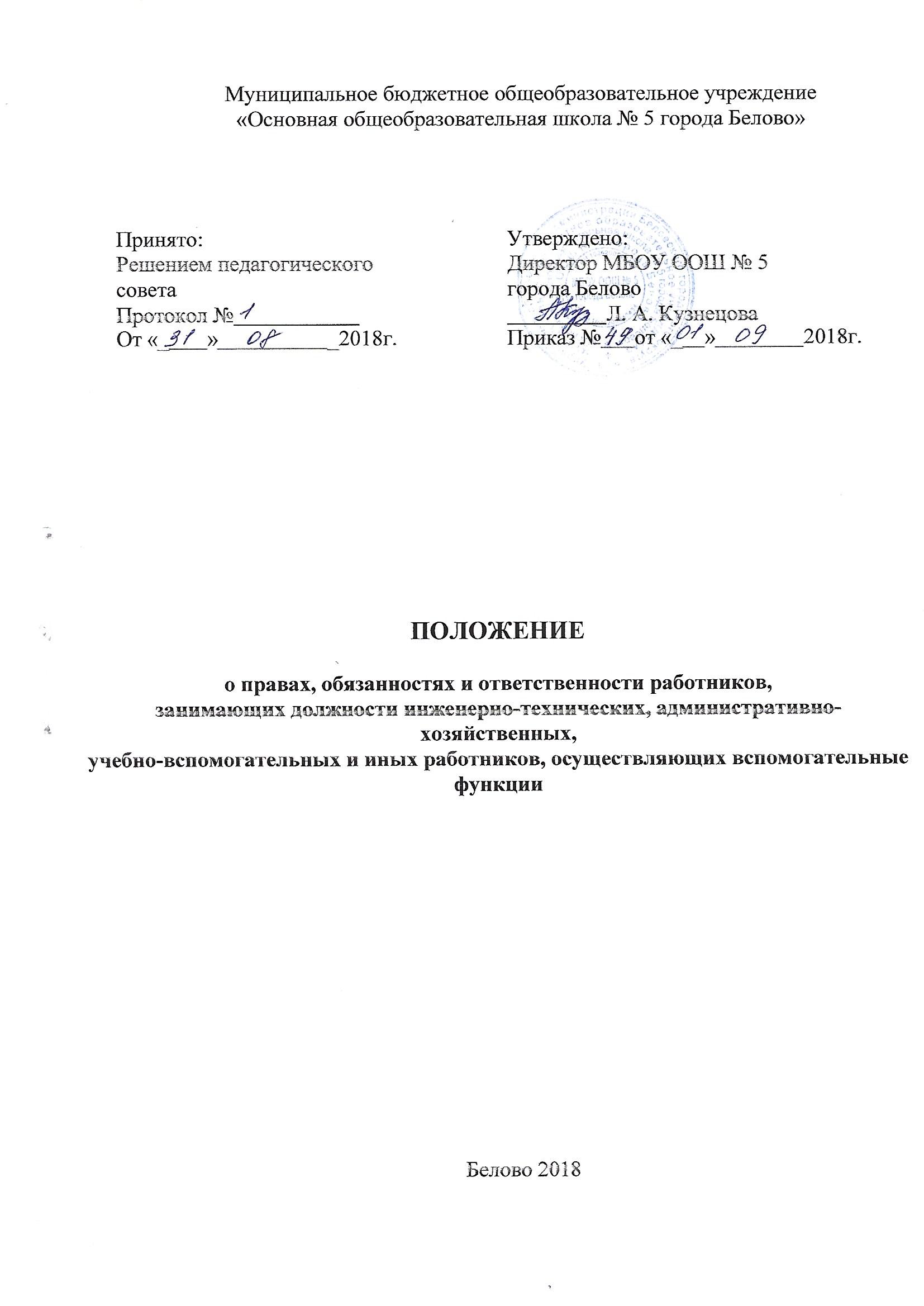 Муниципальное бюджетное общеобразовательное учреждение«Основная общеобразовательная школа № 5 города Белово»ПОЛОЖЕНИЕо правах, обязанностях и ответственности работников,занимающих должности инженерно-технических, административно-хозяйственных,учебно-вспомогательных и иных работников, осуществляющих вспомогательные функцииБелово 20181. Общие положенияНастоящее Положение определяет права, обязанности и ответственность работников муниципального бюджетного общеобразовательного учреждения «Основная общеобразовательная школа №5 города Белово» (далее Учреждение), занимающих должности, связанные с выполнением вспомогательных функций.Положение о правах, обязанностях и ответственности работников Учреждения, занимающих должности, связанные с выполнением вспомогательных функций (далее Положение) является локальным нормативным актом, разработанным в целях эффективной организации труда, обеспечения прав и гарантий работников Учреждения.Положение разработано в соответствии с Трудовым кодексом РФ, частью 3 стать 52 Федерального закона от 29 декабря 2012 г. № 273-ФЗ «Об образовании в Российской Федерации», иными нормативными правовыми актами РФ и Уставом Учреждения.Действие Положения распространяется на работников Учреждения, занимающих должности, связанные с выполнением административно хозяйственных, производственных, учебно-вспомогательных и иных функций (далее Работники), выделенных в следующие группы персонала:административно-управленческий персонал (заместители руководителя Учреждения);учебно-вспомогательный персонал (специалист по кадрам);иные работники, осуществляющие вспомогательные функции (сторожа, повара, кухонный работник)Право на занятие должностей работников Учреждения, занимающих должности, указанные в пункте 1 настоящего раздела, имеют лица, отвечающие квалификационным требованиям, указанным в квалификационных справочниках, и (или) профессиональным стандартам.Положение, изменения и дополнения к нему принимаются общим собранием Учреждения, утверждаются приказом руководителя Учреждения.Трудовые обязанности и права Работников конкретизируются в трудовых договорах и должностных инструкциях, являющихся неотъемлемой частью трудовых договоров.2. Права Работников, гарантии их реализацииВ Учреждении создаются условия для осуществления Работниками профессиональной деятельности. Работникам предоставляются права и свободы, меры социальной поддержки, направленные на обеспечение их высокого профессионального уровня, условий для эффективного выполнения профессиональных задач, повышение социальной значимости, престижа труда.Работники пользуются следующими правами и свободами:право на участие в управлении Учреждением в порядке, установленном Уставом Учреждения;право на участие в обсуждении вопросов, относящихся к деятельности Учреждения;право на участие в рассмотрении изменений и дополнений в Устав Учреждения, Правила внутреннего трудового распорядка, новой редакции Устава, в обсуждении и принятии решений на общем собрании работников Учреждения;право на обращение в комиссию по урегулированию споров между участниками образовательных отношений;право на защиту профессиональной чести и достоинства, на справедливое и объективное расследование нарушения норм профессиональной этики;право на работу, отвечающую его профессиональной подготовке и квалификации в соответствии с заключенным с Учреждением трудовым договором и должностной инструкцией;право на производственные условия, обеспечивающие безопасность и соблюдение требований гигиены труда;право на полную и достоверную информацию об условиях труда и требованиях охраны труда на рабочем месте;право на оплату труда за выполнение функциональных обязанностей и работ, предусмотренных трудовым договором и должностной инструкцией;свободу на проведение дисциплинарного расследования нарушений норм профессионального поведения или Устава Учреждения (только по жалобе, поданной в письменном виде, копия которой передана данному работнику);свободу на защиту своих трудовых прав, свобод и законных интересов всеми незапрещенными законом способами;свободу на разрешение индивидуальных и коллективных трудовых споров в порядке, установленном законодательством;право на профессиональную переподготовку и повышение квалификации. С этой целью руководитель Учреждения создает условия, необходимые для успешного обучения Работников в высших профессиональных образовательных учреждениях, а также в учреждениях системы переподготовки и повышения квалификации;право на тайну своих персональных данных;право при необходимости в целях решения профессиональных задач на бесплатное пользование библиотеками и информационными ресурсами, информационно - телекоммуникационными сетями, материально-техническими средствами обеспечения профессиональной деятельности, необходимым для ее качественного осуществления;свободу выражения своего мнения.Права и свободы, указанные в п. 2.2. настоящего Положения, должны осуществляться с соблюдением прав и свобод других участников образовательных отношений, требований законодательства Российской Федерации, норм профессиональной этики, закрепленных в Правилах внутреннего трудового распорядка, других локальных актах Учреждения.Работники, отнесенные настоящим Положением к группе «Административно-управленческий персонал», имеют следующие дополнительные права и социальные гарантии:право на дополнительное профессиональное образование по профилю деятельности не реже, чем один раз в три года;заместителям руководителя предоставляются права, социальные гарантии и меры социальной поддержки, установленные правительством РФ:право на ежегодный основной удлиненный оплачиваемый отпуск, продолжительность которого определяется Правительством Российской Федерации;право на досрочное назначение трудовой пенсии по старости в порядке, установленном законодательством Российской Федерации.иные права, меры социальной поддержки, установленные федеральными законами и законодательными актами субъектов Российской Федерации, коллективным договором Учреждения.3.Обязанности и ответственность РаботниковРаботники Учреждения обязаны:строго выполнять обязанности, возложенные на него трудовым законодательством, Федеральным законом Российской Федерации «Об образовании в Российской Федерации», Уставом Учреждения, тарифно-квалификационными характеристиками по должности, внутренними локальными актами и утвержденной в установленном порядке должностной инструкцией;работать добросовестно, соблюдать дисциплину труда, своевременно и точно исполнять распоряжения администрации Учреждения, использовать свое рабочее время для эффективного труда, воздерживаться от действий, мешающих другим работникам выполнять их трудовые обязанности;соблюдать требования правил охраны труда и техники безопасности;проходить в установленные сроки периодические медицинские обследования, соблюдать санитарные правила, гигиену труда, пользоваться выданными средствами индивидуальной защиты;соблюдать правила пожарной безопасности и пользования помещениями Учреждения;содержать свое рабочее место, мебель, оборудование и приспособления в исправном и аккуратном состоянии, поддерживать чистоту на рабочем месте;соблюдать установленный порядок хранения материальных ценностей и документов;вести себя достойно в Учреждении, соблюдать этические нормы поведения в коллективе, быть внимательным и вежливым с родителями (законными представителями) и работниками Учреждения; поддерживать дисциплину в Учреждении на основе уважения человеческого достоинства всех участников образовательного процесса; применение методов физического и психического насилия не допускается;своевременно заполнять и аккуратно вести установленную документацию;эффективно использовать оборудование, экономно и рационально расходовать электроэнергию и другие материальные ресурсы.проходить аттестацию один раз в пять лет с целью подтверждения соответствия занимаемой должности на основе оценки их профессиональной деятельности (Работникам, которым установлены данные требования).осуществлять свою деятельность на высоком профессиональном уровне;соблюдать правовые, нравственные и этические нормы, следовать требованиям профессиональной этики;проходить в установленном законодательством Российской Федерации порядке обучение и проверку знаний и навыков в области охраны труда;соблюдать Устав Учреждения, правила внутреннего трудового распорядка, иные локальные акты Учреждения.соблюдать установленный в Учреждении порядок хранения документов, материальных и денежных ценностей.Работники несут ответственность за неисполнение или ненадлежащее исполнение возложенных на них обязанностей в порядке и в случаях, которые установлены федеральными законами. Неисполнение или ненадлежащее исполнение Работниками обязанностей, предусмотренных п.3.1. настоящего Положения, учитывается при прохождении ими аттестации.4. Заключительные положенияСрок действия Положения не ограничен.При изменении законодательства, а также по инициативе коллегиальных или представительных органов в данное Положение могут быть внесены изменения в установленном порядке.Принято:Решением педагогического советаПротокол № 	От «_ 	» 	_2018г.Утверждено:Директор МБОУ ООШ № 5 города Белово 	Л. А. КузнецоваПриказ № 	от «_ 	» 	2018г.